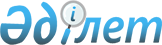 Об организации и финансировании общественных работ на 2012 год по Акжаикскому району
					
			Утративший силу
			
			
		
					Постановление акимата Акжаикского района Западно-Казахстанской области от 17 февраля 2012 года № 47. Зарегистрировано Департаментом юстиции Западно-Казахстанской области 26 марта 2012 года № 7-2-131. Утратило силу - постановлением акимата Акжаикского района Западно-Казахстанской области от 26 декабря 2012 года № 370      Сноска. Утратило силу - Постановлением акимата Акжаикского района Западно-Казахстанской области от 26.12.2012 № 370      Руководствуясь Законом Республики Казахстан от 23 января 2001 года "О местном государственном управлении и самоуправлении в Республике Казахстан", Законом Республики Казахстан от 23 января 2001 года "О занятости населения", постановлением Правительства Республики Казахстан от 19 июня 2001 года № 836 "О мерах по реализации Закона Республики Казахстан от 23 января 2001 года "О занятости населения", в целях улучшения ситуации на рынке труда и организации общественных работ, учитывая заявки и предложения от учреждений и предприятий района, акимат Акжаикского района ПОСТАНОВЛЯЕТ:



      1. Утвердить прилагаемый перечень организаций, в которых будут проводиться общественные работы виды, объемы и конкретные условия общественных работ, размеры, оплаты труда участников и источники их финансирования на 2012 год по Акжаикскому району.



      2. Государственному учреждению "Отдел занятости и социальных программ" принять необходимые меры, вытекающие из настоящего постановления.



      3. Настоящее постановление вступает в силу со дня государственной регистрации в органах юстиции и вводится в действие после дня первого официального опубликования.



      4. Контроль за исполнением настоящего постановления возложить на заместителя акима района Б. М. Хайруллина.      Аким района                      А. Имангалиев

Утвержден

постановлением акимата

Акжаикского района

от 17 февраля 2012 года № 47 Перечень

организаций, в которых будут

производиться общественные работы,

виды, объемы и конкретные условия

общественных работ, размеры оплаты труда

участников и источники их финансирования

на 2012 год по Акжаикскому району      продолжение таблицы
					© 2012. РГП на ПХВ «Институт законодательства и правовой информации Республики Казахстан» Министерства юстиции Республики Казахстан
				№Перечень организацийВиды общественных работОбъем Конкретные условия 1Государственное учреждение "Аппарат акима Аксуатского аульного округа" оказание помощи в делопроиз-

водстве, в уборке территории и благо-

устройстве20-40 документов, не менее 1-ой тысячи квадратных метровПродолжитель-

ность рабочего времени одного участника общественных работ – не более 40 часов в неделю, учитывая ограничения, предусмотрен-

ные трудовым законодатель-

ством Республики Казахстан, с двумя выходными днями, обеденным перерывом не менее одного часа2Государственное учреждение "Аппарат акима Акжолского аульного округа"оказание помощи в делопроиз-

водстве, в уборке территории и благо-

устройстве20-40 документов, не менее 1-ой тысячи квадратных метровПродолжитель-

ность рабочего времени одного участника общественных работ – не более 40 часов в неделю, учитывая ограничения, предусмотрен-

ные трудовым законодатель-

ством Республики Казахстан, с двумя выходными днями, обеденным перерывом не менее одного часа3Государственное учреждение "Аппарат акима Алмалинского аульного округа"оказание помощи в делопроиз-

водстве, в уборке территории и благо-

устройстве20-40 документов, не менее 1-ой тысячи квадратных метровПродолжитель-

ность рабочего времени одного участника общественных работ – не более 40 часов в неделю, учитывая ограничения, предусмотрен-

ные трудовым законодатель-

ством Республики Казахстан, с двумя выходными днями, обеденным перерывом не менее одного часа4Государственное учреждение "Аппарат акима Алгабасского аульного округа"оказание помощи в делопроиз-

водстве, в уборке территории и благо-

устройстве20-40 документов, не менее 1-ой тысячи квадратных метровПродолжитель-

ность рабочего времени одного участника общественных работ – не более 40 часов в неделю, учитывая ограничения, предусмотрен-

ные трудовым законодатель-

ством Республики Казахстан, с двумя выходными днями, обеденным перерывом не менее одного часа5Государственное учреждение "Аппарат акима Базартюбинского аульного округа"оказание помощи в делопроиз-

водстве, в уборке территории и благо-

устройстве20-40 документов, не менее 1-ой тысячи квадратных метровПродолжитель-

ность рабочего времени одного участника общественных работ – не более 40 часов в неделю, учитывая ограничения, предусмотрен-

ные трудовым законодатель-

ством Республики Казахстан, с двумя выходными днями, обеденным перерывом не менее одного часа6Государственное учреждение "Аппарат акима Базаршоланского аульного округа"оказание помощи в делопроиз-

водстве, в уборке территории и благо-

устройстве20-40 документов, не менее 1-ой тысячи квадратных метровПродолжитель-

ность рабочего времени одного участника общественных работ – не более 40 часов в неделю, учитывая ограничения, предусмотрен-

ные трудовым законодатель-

ством Республики Казахстан, с двумя выходными днями, обеденным перерывом не менее одного часа7Государственное учреждение "Аппарат акима Бударинского аульного округа"оказание помощи в делопроиз-

водстве, в уборке территории и благо-

устройстве20-40 документов, не менее 1-ой тысячи квадратных метровПродолжитель-

ность рабочего времени одного участника общественных работ – не более 40 часов в неделю, учитывая ограничения, предусмотрен-

ные трудовым законодатель-

ством Республики Казахстан, с двумя выходными днями, обеденным перерывом не менее одного часа8Государственное учреждение "Аппарат акима Есенсайского аульного округа"оказание помощи в делопроиз-

водстве, в уборке территории и благо-

устройстве20-40 документов, не менее 1-ой тысячи квадратных метровПродолжитель-

ность рабочего времени одного участника общественных работ – не более 40 часов в неделю, учитывая ограничения, предусмотрен-

ные трудовым законодатель-

ством Республики Казахстан, с двумя выходными днями, обеденным перерывом не менее одного часа9Государственное учреждение "Аппарат акима Жаикского аульного округа"оказание помощи в делопроиз-

водстве, в уборке территории и благо-

устройстве20-40 документов, не менее 1-ой тысячи квадратных метровПродолжитель-

ность рабочего времени одного участника общественных работ – не более 40 часов в неделю, учитывая ограничения, предусмотрен-

ные трудовым законодатель-

ством Республики Казахстан, с двумя выходными днями, обеденным перерывом не менее одного часа10Государственное учреждение "Аппарат акима Жамбульского аульного округа"оказание помощи в делопроиз-

водстве, в уборке территории и благо-

устройстве20-40 документов, не менее 1-ой тысячи квадратных метровПродолжитель-

ность рабочего времени одного участника общественных работ – не более 40 часов в неделю, учитывая ограничения, предусмотрен-

ные трудовым законодатель-

ством Республики Казахстан, с двумя выходными днями, обеденным перерывом не менее одного часа11Государственное учреждение "Аппарат акима Жанабулакского аульного округа"оказание помощи в делопроиз-

водстве, в уборке территории и благо-

устройстве20-40 документов, не менее 1-ой тысячи квадратных метровПродолжитель-

ность рабочего времени одного участника общественных работ – не более 40 часов в неделю, учитывая ограничения, предусмотрен-

ные трудовым законодатель-

ством Республики Казахстан, с двумя выходными днями, обеденным перерывом не менее одного часа12Государственное учреждение "Аппарат акима Кабыршактин-

ского аульного округа"оказание помощи в делопроиз-

водстве, в уборке территории и благо-

устройстве20-40 документов, не менее 1-ой тысячи квадратных метровПродолжитель-

ность рабочего времени одного участника общественных работ – не более 40 часов в неделю, учитывая ограничения, предусмотрен-

ные трудовым законодатель-

ством Республики Казахстан, с двумя выходными днями, обеденным перерывом не менее одного часа13Государственное учреждение "Аппарат акима Караултюбин-

ского аульного округа"оказание помощи в делопроиз-

водстве, в уборке территории и благо-

устройстве20-40 документов, не менее 1-ой тысячи квадратных метровПродолжитель-

ность рабочего времени одного участника общественных работ – не более 40 часов в неделю, учитывая ограничения, предусмотрен-

ные трудовым законодатель-

ством Республики Казахстан, с двумя выходными днями, обеденным перерывом не менее одного часа14Государственное учреждение "Аппарат акима Курайлысайского аульного округа"оказание помощи в делопроиз-

водстве, в уборке территории и благо-

устройстве20-40 документов, не менее 1-ой тысячи квадратных метровПродолжитель-

ность рабочего времени одного участника общественных работ – не более 40 часов в неделю, учитывая ограничения, предусмотрен-

ные трудовым законодатель-

ством Республики Казахстан, с двумя выходными днями, обеденным перерывом не менее одного часа15Государственное учреждение "Аппарат акима Мергеневского аульного округа"оказание помощи в делопроиз-

водстве, в уборке территории и благо-

устройстве20-40 документов, не менее 1-ой тысячи квадратных метровПродолжитель-

ность рабочего времени одного участника общественных работ – не более 40 часов в неделю, учитывая ограничения, предусмотрен-

ные трудовым законодатель-

ством Республики Казахстан, с двумя выходными днями, обеденным перерывом не менее одного часа16Государственное учреждение "Аппарат акима Саротогайского аульного округа"оказание помощи в делопроиз-

водстве, в уборке территории и благо-

устройстве20-40 документов, не менее 1-ой тысячи квадратных метровПродолжитель-

ность рабочего времени одного участника общественных работ – не более 40 часов в неделю, учитывая ограничения, предусмотрен-

ные трудовым законодатель-

ством Республики Казахстан, с двумя выходными днями, обеденным перерывом не менее одного часа17Государственное учреждение "Аппарат акима Тайпакского аульного округа"оказание помощи в делопроиз-

водстве, в уборке территории и благо-

устройстве20-40 документов, не менее 1-ой тысячи квадратных метровПродолжитель-

ность рабочего времени одного участника общественных работ – не более 40 часов в неделю, учитывая ограничения, предусмотрен-

ные трудовым законодатель-

ством Республики Казахстан, с двумя выходными днями, обеденным перерывом не менее одного часа18Государственное учреждение "Аппарат акима Чапаевского аульного округа"оказание помощи в делопроиз-

водстве, в уборке территории и благо-

устройстве20-40 документов, не менее 1-ой тысячи квадратных метровПродолжитель-

ность рабочего времени одного участника общественных работ – не более 40 часов в неделю, учитывая ограничения, предусмотрен-

ные трудовым законодатель-

ством Республики Казахстан, с двумя выходными днями, обеденным перерывом не менее одного часа19Государственное учреждение "Акжаиский районный отдел предприни-

мательства, сельского хозяйства и ветеринарии"оказание помощи в прививке животных и работ по осеменению 10-20 скотПродолжитель-

ность рабочего времени одного участника общественных работ – не более 40 часов в неделю, учитывая ограничения, предусмотрен-

ные трудовым законодатель-

ством Республики Казахстан, с двумя выходными днями, обеденным перерывом не менее одного часа20Государственное учреждение "Отдел внутренних дел Акжаиского района Департамента внутренних дел Западно- Казахстанской области"оказание помощи в делопроиз-

водстве20-40 документовПродолжитель-

ность рабочего времени одного участника общественных работ – не более 40 часов в неделю, учитывая ограничения, предусмотрен-

ные трудовым законодатель-

ством Республики Казахстан, с двумя выходными днями, обеденным перерывом не менее одного часа21Государственное учреждение "Отдел по делам обороны Акжаикского района Западно-

Казахстанской области"оказание помощи в делопроиз-

водстве20-40 документовПродолжитель-

ность рабочего времени одного участника общественных работ – не более 40 часов в неделю, учитывая ограничения, предусмотрен-

ные трудовым законодатель-

ством Республики Казахстан, с двумя выходными днями, обеденным перерывом не менее одного часа22Государственное коммунальное предприятие "Жаиыктех-

сервис" Акимата Акжаикского района (на праве хозяйственного ведения)оказание помощи в уборке территории и благо-

устройствене менее 1-ой тысячи квадратных метров Продолжитель-

ность рабочего времени одного участника общественных работ – не более 40 часов в неделю, учитывая ограничения, предусмотрен-

ные трудовым законодатель-

ством Республики Казахстан, с двумя выходными днями, обеденным перерывом не менее одного часа23Государственное коммунальное предприятие "Тайпак" Акимата Акжаикского района"оказание помощи в делопроиз-

водстве, в уборке территории20-40 документов, не менее 1-ой тысячи квадратных метров Продолжитель-

ность рабочего времени одного участника общественных работ – не более 40 часов в неделю, учитывая ограничения, предусмотрен-

ные трудовым законодатель-

ством Республики Казахстан, с двумя выходными днями, обеденным перерывом не менее одного часа24Государственное учреждение "Прокуратура Западно- Казахстанской области" (Прокуратура Акжаиского района)оказание помощи в делопроиз-

водстве20-40 документовПродолжитель-

ность рабочего времени одного участника общественных работ – не более 40 часов в неделю, учитывая ограничения, предусмотрен-

ные трудовым законодатель-

ством Республики Казахстан, с двумя выходными днями, обеденным перерывом не менее одного часа25Западно-

Казахстанский филиал Республикан-

ского государ-

ственного казенного предприятия "Государствен-

ный центр по выплате пенсий Министерства труда и социальной защиты населения Республики Казахстан"оказание помощи в делопроиз-

водстве20-40 документовПродолжитель-

ность рабочего времени одного участника общественных работ – не более 40 часов в неделю, учитывая ограничения, предусмотрен-

ные трудовым законодатель-

ством Республики Казахстан, с двумя выходными днями, обеденным перерывом не менее одного часа26Акжаиский районный филиал Западно-

Казахстанской области Общественного объединения "Народно- Демократической партии "Нур Отан"

 

 оказание помощи в делопроиз-

водстве20-40 документовПродолжитель-

ность рабочего времени одного участника общественных работ – не более 40 часов в неделю, учитывая ограничения, предусмотрен-

ные трудовым законодатель-

ством Республики Казахстан, с двумя выходными днями, обеденным перерывом не менее одного часа27Государственное учреждение "Аппарат Акжаикского районного маслихата"оказание помощи в делопроиз-

водстве20-40 документовПродолжитель-

ность рабочего времени одного участника общественных работ – не более 40 часов в неделю, учитывая ограничения, предусмотрен-

ные трудовым законодатель-

ством Республики Казахстан, с двумя выходными днями, обеденным перерывом не менее одного часа28Государственное учреждение "Аппарат Акима Акжаикского района Западно-

Казахстанской области"оказание помощи в делопроиз- водстве 20-40 документовПродолжитель-

ность рабочего времени одного участника общественных работ – не более 40 часов в неделю, учитывая ограничения, предусмотрен-

ные трудовым законодатель-

ством Республики Казахстан, с двумя выходными днями, обеденным перерывом не менее одного часа29Государственное коммунальное казенное предприятия "Акжаикская центральная районная больница" управления здравоохранения акимата Западно-

Казахстанской областиоказание помощи в делопроиз- водстве 20-40документовПродолжитель-

ность рабочего времени одного участника общественных работ – не более 40 часов в неделю, учитывая ограничения, предусмотрен-

ные трудовым законодатель-

ством Республики Казахстан, с двумя выходными днями, обеденным перерывом не менее одного часа30Государственное учреждение "Налоговое Управление по Акжаикскому району Налогового департамента по Западно-

Казахстанской области Налогового комитета Министерства финансов Республики Казахстан" оказание помощи в делопроиз- водстве20-40 документовПродолжитель-

ность рабочего времени одного участника общественных работ – не более 40 часов в неделю, учитывая ограничения, предусмотрен-

ные трудовым законодатель-

ством Республики Казахстан, с двумя выходными днями, обеденным перерывом не менее одного часа31Государственное учреждение "Акжаикский районный отдел земельных отношений"оказание помощи в делопроиз- водстве20-40 документовПродолжитель-

ность рабочего времени одного участника общественных работ – не более 40 часов в неделю, учитывая ограничения, предусмотрен-

ные трудовым законодатель-

ством Республики Казахстан, с двумя выходными днями, обеденным перерывом не менее одного часа№Размер оплаты трудаИсточники их финансированияСпрос по заявкамПредло-

жение 1Оплата труда безработных, участвующих в общественных работах, регулируется в соответствии с законодательством Республики Казахстан на основании индивидуального трудового договора и зависит от количества, качества и сложности выполняемой работы, но не ниже минимальной заработной платы установленной действующим законодательством Республики КазахстанОбщественные работы организуются центральными и местными исполнительными органами в организациях и финансируются за счет бюджетных средств и средств работодателей по их заявкам85662Оплата труда безработных, участвующих в общественных работах, регулируется в соответствии с законодательством Республики Казахстан на основании индивидуального трудового договора и зависит от количества, качества и сложности выполняемой работы, но не ниже минимальной заработной платы установленной действующим законодательством Республики КазахстанОбщественные работы организуются центральными и местными исполнительными органами в организациях и финансируются за счет бюджетных средств и средств работодателей по их заявкам1581333Оплата труда безработных, участвующих в общественных работах, регулируется в соответствии с законодательством Республики Казахстан на основании индивидуального трудового договора и зависит от количества, качества и сложности выполняемой работы, но не ниже минимальной заработной платы установленной действующим законодательством Республики КазахстанОбщественные работы организуются центральными и местными исполнительными органами в организациях и финансируются за счет бюджетных средств и средств работодателей по их заявкам1341194Оплата труда безработных, участвующих в общественных работах, регулируется в соответствии с законодательством Республики Казахстан на основании индивидуального трудового договора и зависит от количества, качества и сложности выполняемой работы, но не ниже минимальной заработной платы установленной действующим законодательством Республики КазахстанОбщественные работы организуются центральными и местными исполнительными органами в организациях и финансируются за счет бюджетных средств и средств работодателей по их заявкам1351225Оплата труда безработных, участвующих в общественных работах, регулируется в соответствии с законодательством Республики Казахстан на основании индивидуального трудового договора и зависит от количества, качества и сложности выполняемой работы, но не ниже минимальной заработной платы установленной действующим законодательством Республики КазахстанОбщественные работы организуются центральными и местными исполнительными органами в организациях и финансируются за счет бюджетных средств и средств работодателей по их заявкам1251106Оплата труда безработных, участвующих в общественных работах, регулируется в соответствии с законодательством Республики Казахстан на основании индивидуального трудового договора и зависит от количества, качества и сложности выполняемой работы, но не ниже минимальной заработной платы установленной действующим законодательством Республики КазахстанОбщественные работы организуются центральными и местными исполнительными органами в организациях и финансируются за счет бюджетных средств и средств работодателей по их заявкам1351157Оплата труда безработных, участвующих в общественных работах, регулируется в соответствии с законодательством Республики Казахстан на основании индивидуального трудового договора и зависит от количества, качества и сложности выполняемой работы, но не ниже минимальной заработной платы установленной действующим законодательством Республики КазахстанОбщественные работы организуются центральными и местными исполнительными органами в организациях и финансируются за счет бюджетных средств и средств работодателей по их заявкам1411118Оплата труда безработных, участвующих в общественных работах, регулируется в соответствии с законодательством Республики Казахстан на основании индивидуального трудового договора и зависит от количества, качества и сложности выполняемой работы, но не ниже минимальной заработной платы установленной действующим законодательством Республики КазахстанОбщественные работы организуются центральными и местными исполнительными органами в организациях и финансируются за счет бюджетных средств и средств работодателей по их заявкам1321199Оплата труда безработных, участвующих в общественных работах, регулируется в соответствии с законодательством Республики Казахстан на основании индивидуального трудового договора и зависит от количества, качества и сложности выполняемой работы, но не ниже минимальной заработной платы установленной действующим законодательством Республики КазахстанОбщественные работы организуются центральными и местными исполнительными органами в организациях и финансируются за счет бюджетных средств и средств работодателей по их заявкам605010Оплата труда безработных, участвующих в общественных работах, регулируется в соответствии с законодательством Республики Казахстан на основании индивидуального трудового договора и зависит от количества, качества и сложности выполняемой работы, но не ниже минимальной заработной платы установленной действующим законодательством Республики КазахстанОбщественные работы организуются центральными и местными исполнительными органами в организациях и финансируются за счет бюджетных средств и средств работодателей по их заявкам736211Оплата труда безработных, участвующих в общественных работах, регулируется в соответствии с законодательством Республики Казахстан на основании индивидуального трудового договора и зависит от количества, качества и сложности выполняемой работы, но не ниже минимальной заработной платы установленной действующим законодательством Республики КазахстанОбщественные работы организуются центральными и местными исполнительными органами в организациях и финансируются за счет бюджетных средств и средств работодателей по их заявкам907712Оплата труда безработных, участвующих в общественных работах, регулируется в соответствии с законодательством Республики Казахстан на основании индивидуального трудового договора и зависит от количества, качества и сложности выполняемой работы, но не ниже минимальной заработной платы установленной действующим законодательством Республики КазахстанОбщественные работы организуются центральными и местными исполнительными органами в организациях и финансируются за счет бюджетных средств и средств работодателей по их заявкам

 

 

 796313Оплата труда безработных, участвующих в общественных работах, регулируется в соответствии с законодательством Республики Казахстан на основании индивидуального трудового договора и зависит от количества, качества и сложности выполняемой работы, но не ниже минимальной заработной платы установленной действующим законодательством Республики КазахстанОбщественные работы организуются центральными и местными исполнительными органами в организациях и финансируются за счет бюджетных средств и средств работодателей по их заявкам11810514Оплата труда безработных, участвующих в общественных работах, регулируется в соответствии с законодательством Республики Казахстан на основании индивидуального трудового договора и зависит от количества, качества и сложности выполняемой работы, но не ниже минимальной заработной платы установленной действующим законодательством Республики КазахстанОбщественные работы организуются центральными и местными исполнительными органами в организациях и финансируются за счет бюджетных средств и средств работодателей по их заявкам12611115Оплата труда безработных, участвующих в общественных работах, регулируется в соответствии с законодательством Республики Казахстан на основании индивидуального трудового договора и зависит от количества, качества и сложности выполняемой работы, но не ниже минимальной заработной платы установленной действующим законодательством Республики КазахстанОбщественные работы организуются центральными и местными исполнительными органами в организациях и финансируются за счет бюджетных средств и средств работодателей по их заявкам11510016Оплата труда безработных, участвующих в общественных работах, регулируется в соответствии с законодательством Республики Казахстан на основании индивидуального трудового договора и зависит от количества, качества и сложности выполняемой работы, но не ниже минимальной заработной платы установленной действующим законодательством Республики КазахстанОбщественные работы организуются центральными и местными исполнительными органами в организациях и финансируются за счет бюджетных средств и средств работодателей по их заявкам756117Оплата труда безработных, участвующих в общественных работах, регулируется в соответствии с законодательством Республики Казахстан на основании индивидуального трудового договора и зависит от количества, качества и сложности выполняемой работы, но не ниже минимальной заработной платы установленной действующим законодательством Республики КазахстанОбщественные работы организуются центральными и местными исполнительными органами в организациях и финансируются за счет бюджетных средств и средств работодателей по их заявкам35132318Оплата труда безработных, участвующих в общественных работах, регулируется в соответствии с законодательством Республики Казахстан на основании индивидуального трудового договора и зависит от количества, качества и сложности выполняемой работы, но не ниже минимальной заработной платы установленной действующим законодательством Республики КазахстанОбщественные работы организуются центральными и местными исполнительными органами в организациях и финансируются за счет бюджетных средств и средств работодателей по их заявкам43740919Оплата труда безработных, участвующих в общественных работах, регулируется в соответствии с законодательством Республики Казахстан на основании индивидуального трудового договора и зависит от количества, качества и сложности выполняемой работы, но не ниже минимальной заработной платы установленной действующим законодательством Республики КазахстанОбщественные работы организуются центральными и местными исполнительными органами в организациях и финансируются за счет бюджетных средств и средств работодателей по их заявкам3220Оплата труда безработных, участвующих в общественных работах, регулируется в соответствии с законодательством Республики Казахстан на основании индивидуального трудового договора и зависит от количества, качества и сложности выполняемой работы, но не ниже минимальной заработной платы установленной действующим законодательством Республики КазахстанОбщественные работы организуются центральными и местными исполнительными органами в организациях и финансируются за счет бюджетных средств и средств работодателей по их заявкам3321Оплата труда безработных, участвующих в общественных работах, регулируется в соответствии с законодательством Республики Казахстан на основании индивидуального трудового договора и зависит от количества, качества и сложности выполняемой работы, но не ниже минимальной заработной платы установленной действующим законодательством Республики КазахстанОбщественные работы организуются центральными и местными исполнительными органами в организациях и финансируются за счет бюджетных средств и средств работодателей по их заявкам4322Оплата труда безработных, участвующих в общественных работах, регулируется в соответствии с законодательством Республики Казахстан на основании индивидуального трудового договора и зависит от количества, качества и сложности выполняемой работы, но не ниже минимальной заработной платы установленной действующим законодательством Республики КазахстанОбщественные работы организуются центральными и местными исполнительными органами в организациях и финансируются за счет бюджетных средств и средств работодателей по их заявкам101023Оплата труда безработных, участвующих в общественных работах, регулируется в соответствии с законодательством Республики Казахстан на основании индивидуального трудового договора и зависит от количества, качества и сложности выполняемой работы, но не ниже минимальной заработной платы установленной действующим законодательством Республики КазахстанОбщественные работы организуются центральными и местными исполнительными органами в организациях и финансируются за счет бюджетных средств и средств работодателей по их заявкам5524Оплата труда безработных, участвующих в общественных работах, регулируется в соответствии с законодательством Республики Казахстан на основании индивидуального трудового договора и зависит от количества, качества и сложности выполняемой работы, но не ниже минимальной заработной платы установленной действующим законодательством Республики КазахстанОбщественные работы организуются центральными и местными исполнительными органами в организациях и финансируются за счет бюджетных средств и средств работодателей по их заявкам2225Оплата труда безработных, участвующих в общественных работах, регулируется в соответствии с законодательством Республики Казахстан на основании индивидуального трудового договора и зависит от количества, качества и сложности выполняемой работы, но не ниже минимальной заработной платы установленной действующим законодательством Республики КазахстанОбщественные работы организуются центральными и местными исполнительными органами в организациях и финансируются за счет бюджетных средств и средств работодателей по их заявкам2226Оплата труда безработных, участвующих в общественных работах, регулируется в соответствии с законодательством Республики Казахстан на основании индивидуального трудового договора и зависит от количества, качества и сложности выполняемой работы, но не ниже минимальной заработной платы установленной действующим законодательством Республики КазахстанОбщественные работы организуются центральными и местными исполнительными органами в организациях и финансируются за счет бюджетных средств и средств работодателей по их заявкам3227Оплата труда безработных, участвующих в общественных работах, регулируется в соответствии с законодательством Республики Казахстан на основании индивидуального трудового договора и зависит от количества, качества и сложности выполняемой работы, но не ниже минимальной заработной платы установленной действующим законодательством Республики КазахстанОбщественные работы организуются центральными и местными исполнительными органами в организациях и финансируются за счет бюджетных средств и средств работодателей по их заявкам2128Оплата труда безработных, участвующих в общественных работах, регулируется в соответствии с законодательством Республики Казахстан на основании индивидуального трудового договора и зависит от количества, качества и сложности выполняемой работы, но не ниже минимальной заработной платы установленной действующим законодательством Республики КазахстанОбщественные работы организуются центральными и местными исполнительными органами в организациях и финансируются за счет бюджетных средств и средств работодателей по их заявкам4329Оплата труда безработных, участвующих в общественных работах, регулируется в соответствии с законодательством Республики Казахстан на основании индивидуального трудового договора и зависит от количества, качества и сложности выполняемой работы, но не ниже минимальной заработной платы установленной действующим законодательством Республики КазахстанОбщественные работы организуются центральными и местными исполнительными органами в организациях и финансируются за счет бюджетных средств и средств работодателей по их заявкам3230Оплата труда безработных, участвующих в общественных работах, регулируется в соответствии с законодательством Республики Казахстан на основании индивидуального трудового договора и зависит от количества, качества и сложности выполняемой работы, но не ниже минимальной заработной платы установленной действующим законодательством Республики КазахстанОбщественные работы организуются центральными и местными исполнительными органами в организациях и финансируются за счет бюджетных средств и средств работодателей по их заявкам2231Оплата труда безработных, участвующих в общественных работах, регулируется в соответствии с законодательством Республики Казахстан на основании индивидуального трудового договора и зависит от количества, качества и сложности выполняемой работы, но не ниже минимальной заработной платы установленной действующим законодательством Республики КазахстанОбщественные работы организуются центральными и местными исполнительными органами в организациях и финансируются за счет бюджетных средств и средств работодателей по их заявкам31